Gamma Beta Newsletter                  The Delta Kappa Gamma Society International	April, 2021Member NewsHope all our active teachers (Dawn Carroll, Wendy Duffey, Debbie Ferguson, Lane Hampton, Beth Milner, Karen Parmer, Ginger Richey, and Jennie Roberts) have/had a safe, fun, relaxing spring break!March Meeting HighlightsGamma Beta met at West Hartselle Baptist Church on February 4th at 4:30 PM.  In attendance were: Jeanne Ellen Stroh, Beth Milner, Valerie Powell, Caroline Ellinger, Brenda Berryman, Debby Crowell, Sherri Peck, Lane Hampton, Karen Parmer, Jennie Roberts and Dottie Donahue.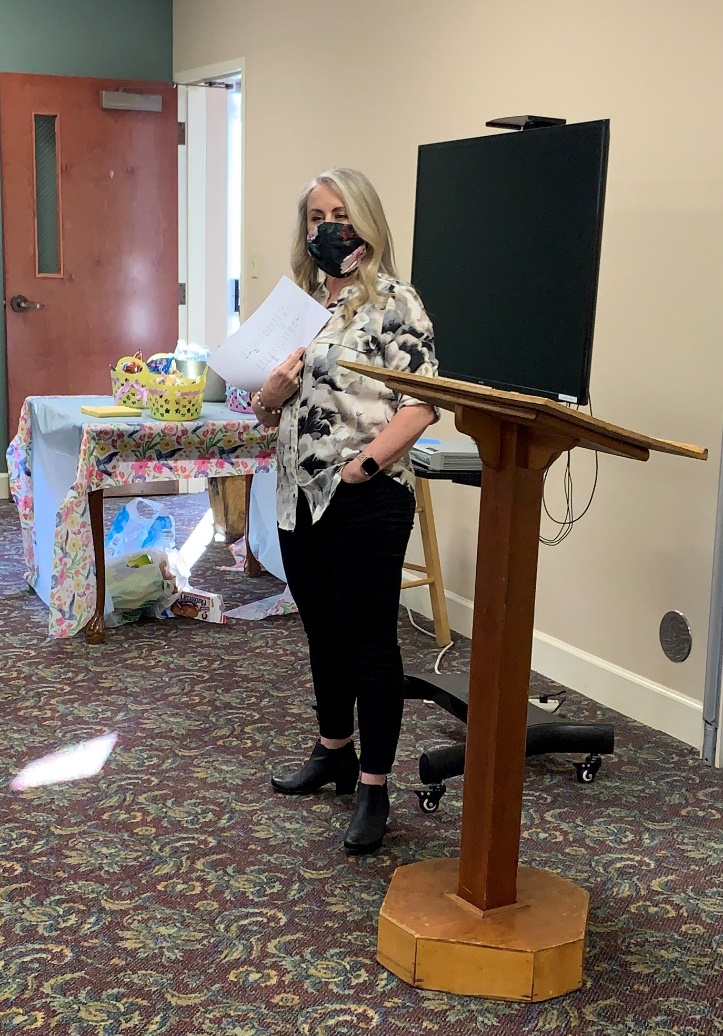 Jennifer Bell from Inspired Health informed our chapter on the importance of breathing for good health.  We even had some guided practice, masks in place of course.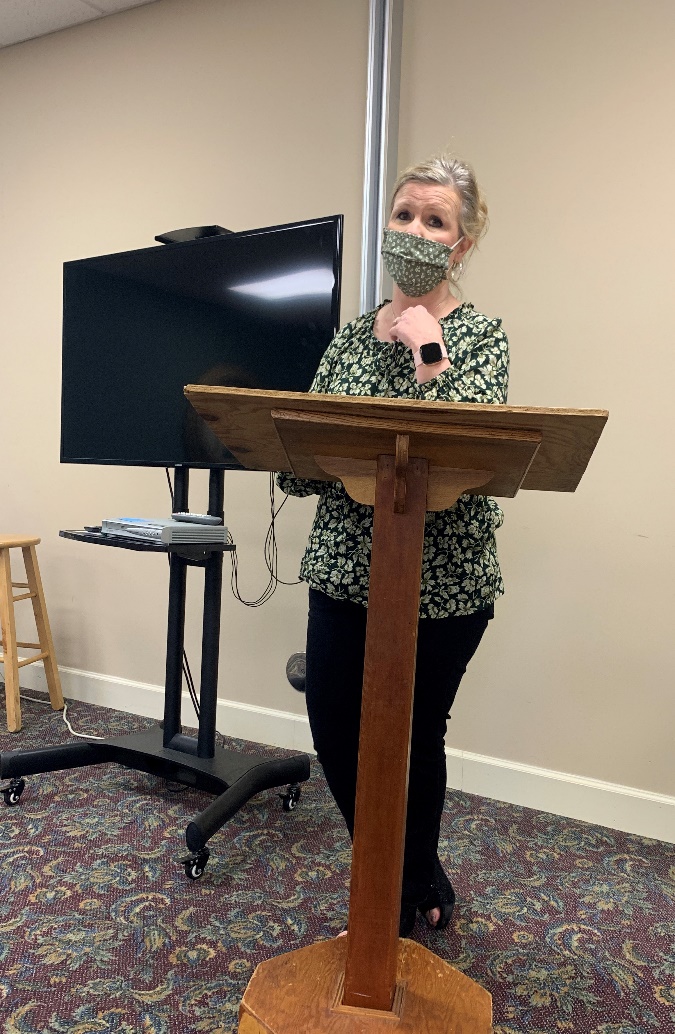 Karen Parmer delivers another inspiring devotional.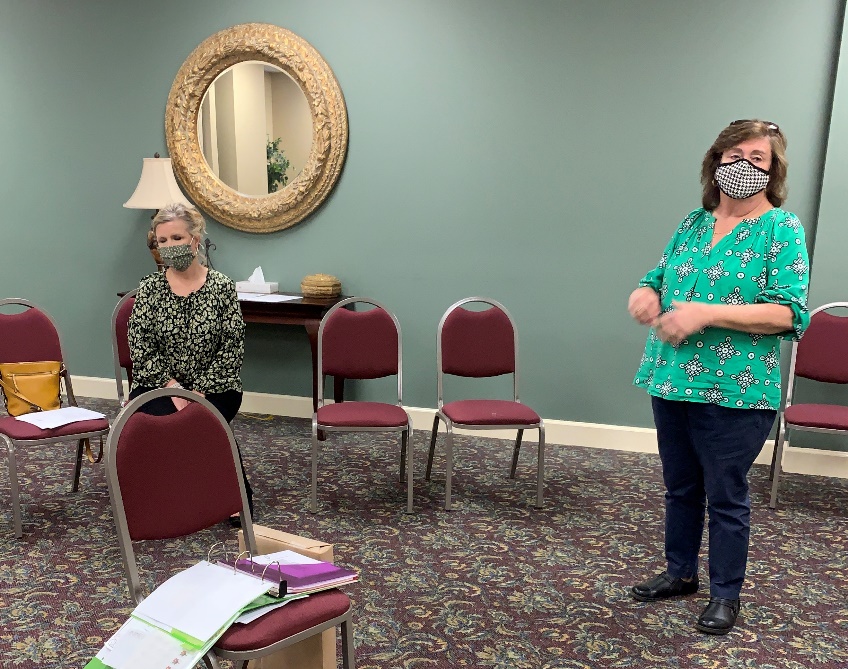 We glad to see member Brenda Berryman come back to a meeting after her self-imposed isolation to protect her new Grand Daughter.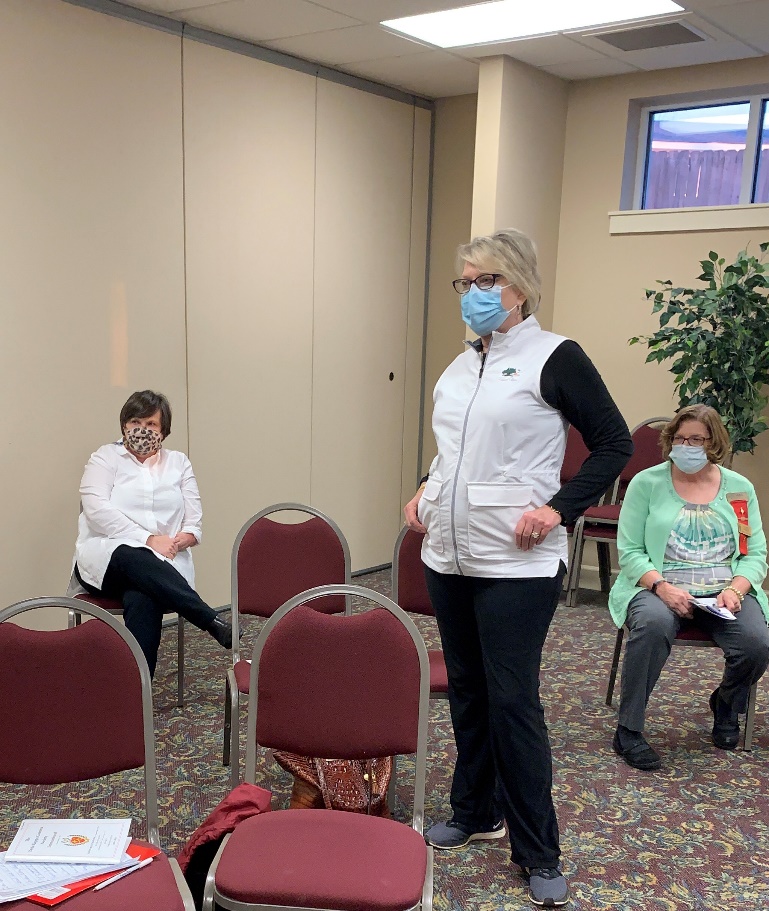 Jennie, Sherri, and Valerie are more than adequately socially distanced during the March meeting.  Our facility at West Hartselle Baptist can accommodate our whole membership simply by opening up the partition between rooms.  A special thanks to Lane Hampton and Sherri Peck for setting up the meeting space each month.Alabama State News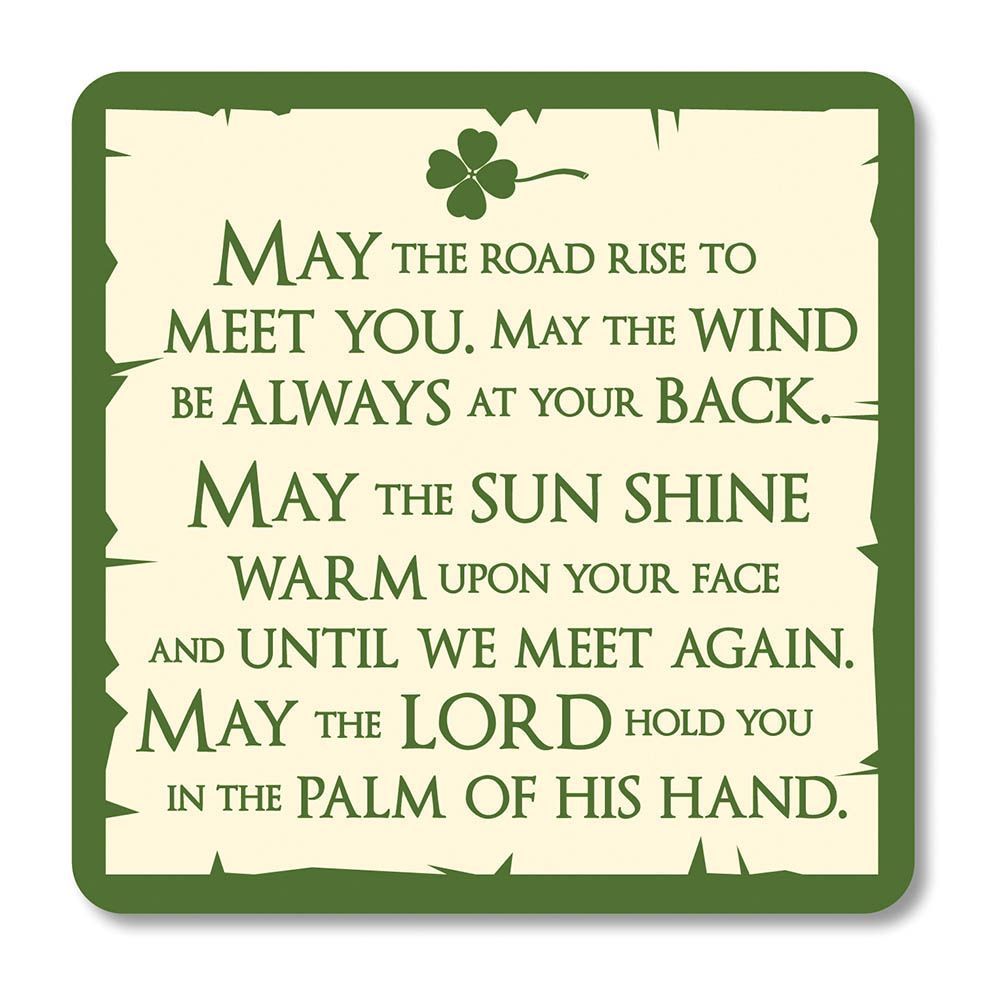 Our Alabama State Convention will be held on May 22nd at the Embassy Suites in Montgomery.  Let’s get a group to go to support our president!  You can access the registration form by following this link: https://alabamadkg.weebly.com/uploads/1/2/6/3/126383678/2021_alabama_state_convention_registration_form_revised.docThe Alabama State Leadership Conference will be June 12 – 13 at Jacksonville State.  If you have not attended a leadership conference this is an event you do not want to miss. More information will be forthcoming in the next Alabama News.Gamma Beta WebsiteSend photos and information to Debby at dmcrow56@gmail.com.http://gammabetachapter.weebly.com/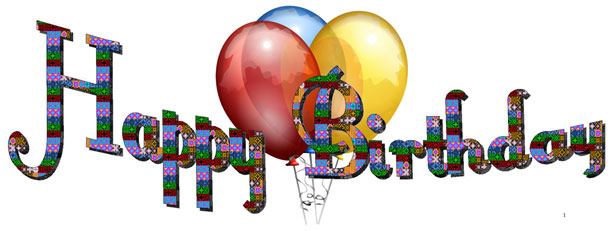 April1st Jennie Roberts21st Ginger RicheyMay23rd Dottie DonahueJune15th Debbie Wiggins27th Wendy DuffeyJuly12th Wanda Duncan29th Betty Vaughn29th Debbie FergusonAugust7th Beth Milner17th Lane HamptonApril MeetingApril 8, 20214:30 PM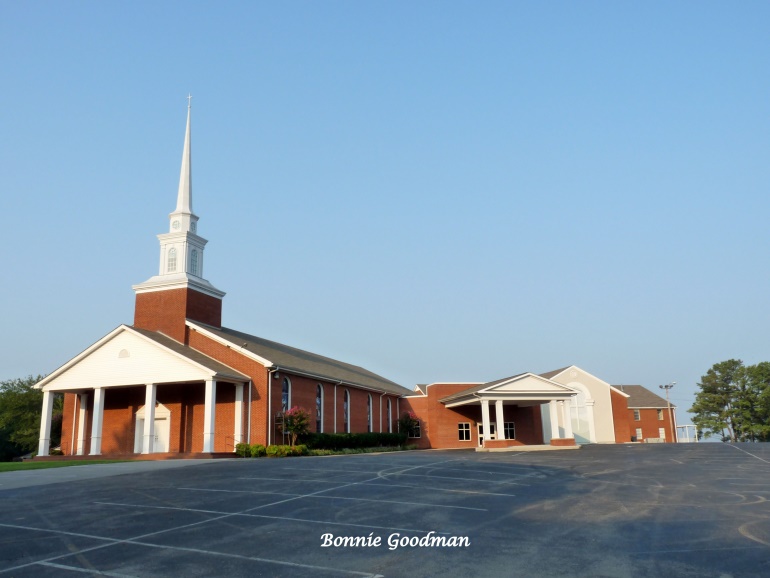 West Hartselle Baptist Church1640 Main Street W.Hartselle, AL 35640Devotion:  Wanda DuncanBusiness:  Collection of Dues Program: Founders’ Day ProgramAlabama State President – Teresa Noell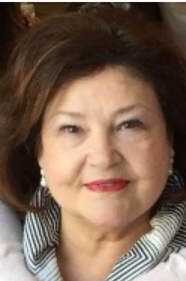 Teresa NoellHostesses:  Valerie Powers chair, Karen Parmer, Wendy Duffey, Beth Weinbaum, Corkey VannREMINDER:  Dues for active members are $80 and $45 for reserve members. If you are unable to make the April meeting and HAVE NOT paid your dues yet please mail them to Dottie Donahue, 15627 Line Rd., Athens, AL 35613. 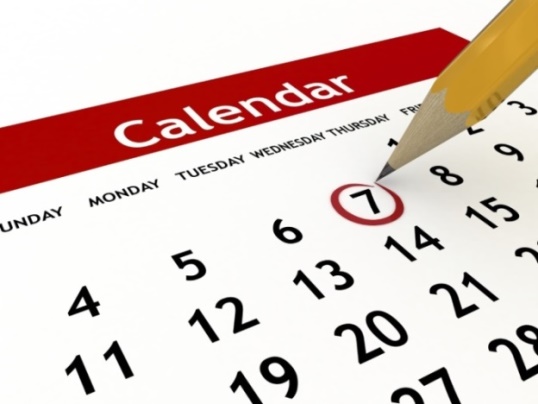 2021 Chapter Meetings and Important DatesApril 1, 2021 – Deadline for submitting application for the Alabama State ScholarshipApril 8, 2021 – Gamma Beta Chapter Meeting at West Hartselle Baptist Church – 4:30 PMMay 22nd - Alabama State One Day Convention – Embassy Suites, MontgomeryJune 12-13, 2021 – Leadership Weekend at Jacksonville State University